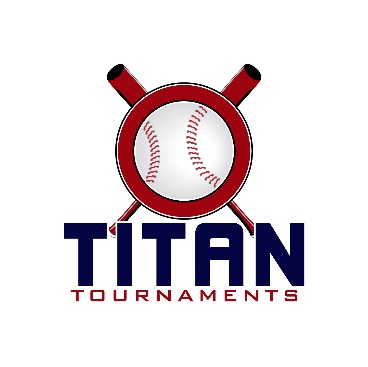 Thanks for playing ball with Titan!Roster and Waiver Forms must be submitted to the onsite director upon arrival and birth certificates must be available on site in each head coach’s folder.Director (Fields 1 thru 4) Allen (770)-895-5094Victor Lord Park – 175 2nd St, Winder, GADirector (Fields 6/7) Mike (770)-676-8950Victor Lord Park – 82 Maynard St, Winder, GADirector American Veterans Park – David (601)-573-3669204 Carson St, Commerce, GAEntry Fee: $335Sanction Fee: $35 if unpaid in 2021Admission: $7 Per SpectatorCoaches: 3 Passes Per TeamPlease check out the how much does my team owe document, posting at 5pm Thursday.Format: 2 Seeding Games & Single Elimination Bracket PlayPlease refer to pages 14-15 of our rule book for seeding procedures.
The on deck circle is on your dugout side. If you are uncomfortable with your player being that close to the batter, you may have them warm up further down the dugout, but they must remain on your dugout side.
Headfirst slides are allowed, faking a bunt and pulling back to swing is not allowed.
Runners must make an attempt to avoid contact, but do not have to slide.
Warm Up Pitches – 5 pitches between innings or 1 minute, whichever comes first.
Coaches – one defensive coach is allowed to sit on a bucket or stand directly outside of the dugout for the purpose of calling pitches. Two offensive coaches are allowed, one at third base, one at first base.
Offensive: One offensive timeout is allowed per inning.
Defensive: Three defensive timeouts are allowed during a seven inning game. On the fourth and each additional defensive timeout, the pitcher must be removed from the pitching position for the duration of the game. In the event of extra innings, one defensive timeout per inning is allowed.
An ejection will result in removal from the current game, and an additional one game suspension. Flagrant violations are subject to further suspension at the discretion of the onsite director.10U Games – Winder, GA
90 minute games*Please be prepared to play at least 15 minutes prior to your scheduled start times*12U “AA/AAA” Games – Winder, GA
90 minute games*Please be prepared to play at least 15 minutes prior to your scheduled start times*Fields 6/7 are 200yds down the road from Fields 1 thru 412U “A - South” Games – Winder, GA
90 minute games*Please be prepared to play at least 15 minutes prior to your scheduled start times*American Veterans Park – 204 Carson St, Commerce, GA12U “A - North” Games – Commerce, GA11U Games – Commerce, GA
90 minute games*Please be prepared to play at least 15 minutes prior to your scheduled start times*TimeFieldGroupTeamScoreTeam8:152Titan3 Up 3 Down11-0Oconee Tigers8:153TitanWinder Lions9-8Mudcats10:002Titan3 Up 3 Down23-4Winder Lions10:003SpartanRutledge Rhinos5-17North Hall Jr. Trojans10:004SpartanAmbush Baseball9-6Monroe Bulldogs11:453TitanMudcats13-8Oconee Tigers11:454SpartanAmbush Baseball1-11NEGA Goats1:303SpartanRutledge Rhinos9-9Monroe Bulldogs1:304SpartanNorth Hall Jr. Trojans9-7NEGA Goats3:304Gold Game 1Titan 2 SeedMudcats3-8Spartan 3 SeedAmbush3:302Gold Game 2Titan 1 Seed3up3Down13-5Spartan 2 SeedGoats 5:154Gold Game 3Winner of Game 1Ambush1-13Spartan 1 SeedTrojans7:00
C-Ship4Gold Game 4Winner of Game 23up3Down8-9Winner of Game 3Trojans3:303Silver Game 1Titan 3 SeedLions9-13Spartan 5 SeedRhinos 5:153Silver Game 2Titan 4 SeedTigers17-2Spartan 4 SeedBulldogs7:00
C-Ship3Silver Game 3Winner of Game 1Rhinos2-14Winner of Game 2TigersTimeFieldGroupTeamScoreTeam10:001AA/AAAHebron Angels6-0Locust Grove Outlaws10:006AA/AAAElite Gamers4-5Hopewell Hawks10:007AA/AAAGA Pickups6-17Macon Thunder12:001AA/AAAHebron Angels9-5Travelers12:002AA/AAALocust Grove Outlaws5-6Macon Thunder1:451AA/AAATravelers9-5Hopewell Hawks1:452AA/AAAGA Pickups13-1Elite Gamers5:152Gold Game 22 SeedThunder10-43 SeedHope we’ll7:00
C-Ship2Gold Game 3Winner of Game 1Thunder13-41 SeedAngels3:301Silver Game 14 SeedTravelers12-27 SeedGamers5:151Silver Game 25 SeedPickups4-146 SeedLocust Grove7:00
C-Ship1Silver Game 3Winner of Game 1Travelers8-1Winner of Game 2Outlawz TimeFieldGroupTeamScoreTeam8:157TitanArcher Tigers – Wilson11-7Apalachee Wildcats8:156SpartanTeam Elite Select3-8Walton Goats11:457TitanArcher Tigers – Wilson9-10Norcross Devils11:456SpartanCollins Hill5-6Walton Goats1:307TitanApalachee Wildcats3-8Norcross Devils1:306SpartanCollins Hill5-7Team Elite Select3:157Bracket Game 1Titan 2 SeedArcher6-3Spartan 3 SeedCollins Hill3:156Bracket Game 2Spartan 2 SeedTeam Elite3-11Titan 3 SeedAvalanches5:007Bracket Game 3Winner of Game 1Archer8-11Titan 1 SeedNorcross5:006Bracket Game 4Winner of Game 2Apalachee2-12Spartan 1 SeedWalton6:45
C-Ship7Bracket Game 5Winner of Game 3Norcross5-7Winner of Game 4WaltonTimeFieldGroupTeamScoreTeam8:15Pardue12UNorth Hall Jr. Trojans6-5Ambush Baseball8:15Bambino11UGA Rampage7-13Velo10:00Pardue12UNorth Hall Jr. Trojans5-10BodyShop Badgers10:00Bambino11UGA Rampage0-12North GA Ambush11:45Pardue12UAmbush Baseball6-2Peachtree Ridge 11:45Bambino11UVelo1-18Georgia Drive1:30Pardue12UBodyShop Badgers2-12Peachtree Ridge1:30Bambino11UNorth GA Ambush1-7Georgia Drive3:15Pardue12U Game 11 SeedPeach tree8-94 SeedBody Shop5:00Pardue12U Game 22 SeedAmbush5-93 SeedNorth Hall6:45
C-ShipPardue12U Game 3Winner of Game 1Body Shop8-4Winner of Game 2North Hall3:15Bambino11U Game 11 SeedGa Drive9-44 SeedRampage5:00Bambino11U Game 22 SeedN Ga Ambush4-53 SeedVelo6:45
C-ShipBambino11U Game 3Winner of Game 1Ga Drive6-4Winner of Game 2Velo